ПРОЕКТ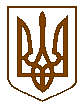 УКРАЇНА                                                                                                             ПЕРВОМАЙСЬКА  РАЙОННА  РАДА                                                         МИКОЛАЇВСЬКОЇ   ОБЛАСТІРІШЕННЯвід   грудня    2017 року   №                                     ХХ сесія  сьомого  скликання  Про  Перелік  об’єктів, що є  спільною  власністю  територіальної громади  селища,   сіл  Первомайського  району, які   не  підлягають  приватизації  (відчуженню)   та  які  підлягають  приватизації (відчуженню)  у  2018  році	Відповідно  до  статті  43  та статті  60  Закону  України  «Про  місцеве  самоврядування  в  Україні», Закону  України  «Про  приватизацію  невеликих  державних  підприємств   (малу  приватизацію)»   районна  радаВИРІШИЛА :	1. Затвердити  Перелік  об’єктів  спільної  власності  територіальних  громад  сіл, селищ  Первомайського  району, які  не  підлягають  приватизації  (відчуженню)   у  2018  році (Додаток  1).	2. Затвердити  Перелік  об’єктів  спільної  власності  територіальних  громад  сіл, селищ  Первомайського  району, які підлягають  приватизації                  (відчуженню)   у  2018  році (Додаток  2).	3. Контроль  за  виконанням  даного  рішення  покласти  на  постійну  комісію  районної  ради  з  питань   планування,  бюджету, фінансів, інвестицій, регіонального розвитку,  приватизації  та  комунальної  власності. Голова  районної  ради                                                              С.А. Вовк          Додаток  1                                                                                       до рішення  районної  ради                                                                           від грудня 2017 року.  №                                                            Перелік	об’єктів  спільної  власності  територіальних  громад  сіл,  селищ  Первомайського  району, які не підлягають  приватизації (відчуженню)  у 2018 році.Голова районної  ради                                                              С.А. Вовк  Додаток  2                                                          до   рішення  районної  ради                                                від  грудня 2017 р. № Перелікоб’єктів  спільної  власності  територіальних  громад  сіл,  селищ  Первомайського  району, які  підлягають  приватизації (відчуженню)  у 2018 р.Голова районної  ради                                                              С.А. Вовк 1.Первомайська  центральна  районна  лікарняПервомайський  район,  с. Мигія,  вул.Туристична,34 2.Центр первинної медико-санітарної  допомоги Первомайського  районуПервомайський  район,  с. Мигія,  вул. Туристична,34 3.Кінецьпільська  дитяча  школа  мистецтвПервомайський  район, с. Кінецьпіль, вул.Шкільна,44.Софіївська  дитяча  школа  мистецтвПервомайський  район, с. Софіївка, вул. Центральна,195.Підгороднянська  дитяча  школа  мистецтвПервомайський  район, смт. Підгородна, вул.Соборна,606.Первомайський  районний  центр  дитячої творчості  Первомайський  район, с. Кінецьпіль, вул.Шкільна,47.Первомайська  районна  станція  юних  техніківПервомайський  район, с. Лиса  Гора, вул.Велика,898.Первомайська  централізована бібліотечна система  Первомайської  районної  радиПервомайський  район, смт. Підгородна.9.Комунальне підприємство редакції газети «Прибузький вісник»   Первомайської  районної  ради Первомайський  район, селище  Кам’яний  Міст, вул.Заводська,110.Комунальне   підприємство  «Загін  місцевої пожежної  охорони»  Первомайського  районуПервомайський  район,  смт. Підгородна, ППЧ-1511.Первомайський  районний  Будинок   культурим. Первомайськ, вул.Богопільська,4712.Дитячо-юнацька  спортивна  школа  Первомайської    районної    ради,Первомайський  район, с. Кінецьпіль.13.Кінецьпільська  загальноосвітня  школа   І-ІІІ ступенів  Первомайської  районної  ради  Миколаївської  області 14.Кумарівська   загальноосвітня    школа  І-ІІІ ступенів  Первомайської  районної  ради  Миколаївської  області15.Грушівська  загальноосвітня  школа  І-ІІ ступенів  Первомайської  районної  ради  Миколаївської  області 16.Жовтнева   загальноосвітня    школа  І-ІІІ ступенів  Первомайської  районної  ради  Миколаївської  області 17.Підгороднянська   загальноосвітня  школа  І-ІІІ ступенів  Первомайської  районної  ради   Миколаївської  області18.Романовобалківська    загальноосвітня   школа    І-ІІІ    ступенів  Первомайської  районної  ради  Миколаївської  області19.Софіївська  загальноосвітня  школа  І-ІІІ ступенів  Первомайської  районної  ради  Миколаївської  області20.Степківська загальноосвітня  школа І-ІІІ  ступенів  Первомайської  районної  ради  Миколаївської  області21.Довгопристанська  загальноосвітня  школа  І-ІІІ ступенів  Первомайської  районної  ради  Миколаївської  області22.Зеленокошарська  загальноосвітня  школа  І-ІІ ступенів  Первомайської  районної  ради   Миколаївської  області23.Лисогірська  загальноосвітня  школа  І-ІІІ ступенів  № 1  Первомайської  районної  ради  Миколаївської  області24.Станіславчицька  загальноосвітня  школа  І-ІІ ступенів  Первомайської  районної  ради  Миколаївської  області25.Синюхинобрідська загальноосвітня школа  І-ІІІ ступенів  Первомайської  районної  ради  Миколаївської  області26.Мигіївська  загальноосвітня  школа  І-ІІІ ступенів  Первомайської  районної  ради  Миколаївської  області27.Чаусівський  навчально-виховний  комплекс № 2 «Дошкільний навчальний заклад – загально-освітній навчальний заклад   І-ІІ ступенів»  Первомайської  районної  ради   Миколаївської  області28. Лукашівський навчально-виховний  комплекс «Дошкільний навчальний заклад – загально-освітній навчальний заклад   І-ІІ ступенів»  Первомайської  районної  ради  Миколаївської  області29.Бандурський   навчально-виховний  комплекс  «Дошкільний навчальний заклад–загально-освітній навчальний заклад І-ІІІ ступенів»  Первомайської  районної  ради  Миколаївської  області30.Полтавський навчально-виховний  комплекс «Дошкільний навчальний заклад – загально-освітній навчальний заклад   І-ІІ ступенів»  Первомайської  районної  ради  Миколаївської  області31.Чаусівський навчально-виховний  комплекс №1 «Дошкільний навчальний заклад – загально-освітній навчальний заклад І-ІІІ ступенів»  Первомайської  районної  ради  Миколаївської  області32.Тарасівський навчально-виховний  комплекс  «Дошкільний навчальний заклад – загально-освітній навчальний заклад  І-ІІ ступенів»  Первомайської  районної  ради  Миколаївської  області33.8-квартирний  житловий  будинок, м. Первомайськ, вул. Івана Виговського, 5а№ п/пНазва  об’єкту Поштова  адресаСпосіб приватизації1Залишки нежитлової  будівлі ( колишньої  їдальніоздоровчого  табору «Іскровець»)Первомайський  районс. Катеринкавул. Набережна 1-бвикуп2Залишки нежитлових  будівель  та споруд(колишнього військового   містечка  № 3/2)Первомайський  районс. Грушівкавикуп3Залишки нежитлової  будівлі (колишньої поліклінікиКатеринківської амбулаторії)Первомайський  районс. Катеринка.                                 викуп4 Залишки  будівлі  насосної  станціїПервомайський районс. Станіславчиквикуп